Ð²Ú²êî²ÜÆ  Ð²Üð²äºîàôÂÚàôÜ²ð²¶²ÌàîÜÆ  Ø²ð¼äºî²ð²ÜØ²ð¼äºî²ð²ÜÆ  ²ÞÊ²î²Î²¼ØÆ ²èàÔæ²ä²ÐàôÂÚ²Ü ºìêàòÆ²È²Î²Ü  ²ä²ÐàìàôÂÚ²Ü ì²ðâàôÂÚ²Ü  ՍՈՑԻԱԼԱԿԱՆԱՊԱՀՈՎՈՒԹՅԱՆ ԲԱԺՆԻ 2013 Âì²Î²ÜÆ  Î²î²ð²Ì  ²ÞÊ²î²ÜøÜºðÆÐ ² Þ ì º î ì àô Â Ú àô Ü	2013 թվականՄարզպետարանի աշխատակազմի առողջապահության և սոցիալական ապահովության վարչության սոցիալական ապահովության բաժինը ելնելով քաղաքացիական ծառայողի պաշտոնի անձնագրով նախատեսված կոնկրետ ծառայողական պարտականություններին համապատասխան ծրագրված աշխատանքներով, 2013թ. իրականացրել է հետևյալ գործառույթները`Բաժին մուտք եղած գրությունների և դիմումների ուսումնասիրություններԱշխատանք բաժին եկած քաղաքացիների հետԱշխատանք առավել խոցելի սոցիալական խմբերի հետԱշխատանք սոցիալական ծառայություններ տրամադրող մարմինների հետՀամագործակցություն բարեգործական և հասարակական կազմակերպությունների հետԻնչպես նաև   այլ ընթացիկ և չնախատեսնված աշխատանքներ2013թ. բաժնի աշխատակիցները ուսումնասիրել և պատասխանել են վերադաս կազմակերպություններից,համայնքներից այլ գերատեսչություններից և քաղաքացիներից ստացված 142 գրությունների և դիմումների .այդ թվում`Դիմումներ քաղաքացիներից-15Տեղական ինքնակառավարման մարմիններից ` - 4ՀՀ Նախագահի,ՀՀ Ազգային ժողովի,ՀՀ կառավարություն,ՀՀ վարչապետի աշխատակազմից և այլ գերատեսչթյուններից - 123   Բաժնի աշխատակիցները յուրաքանչյուր աշխատանքային օր ընդունել են 10-15 քաղաքացիների, պատասխանել նրանց հուզող հարցերին, տվել մեթոդական-մասնագիտական խուրհուրդներ, իրավիճակի գնահատման տեսակետից կատարել տնային այցելություններ,որց հետո միայն ուսումնասրվող հարցին տրվել համապատասխան ընթացք:  Բաժնի աշխատակիցների կարևոր գործառույթներից է սոցիալապես առավել խոցելի ընտանիքների հետ տարվող աշխատանքները /հաշմանդամներ, ծերեր, քրեակատարողական հիմնարկներից եկածներ, բնակարանազուրկ, ծնողազուրկ /միակողմանի և երկկողմանի/ ընտանիքները, որոնք բարոյական աջակցությունից բացի ունեն նաև նյութական աջակցության կարիք:   Մարզի սոցիալապես անապահով 5180 ընտանիքներ ընդգրկված են ընտանեկան նպաստ համակարգում,ևս 1708 ընտանիք ընգրկվել է եռամսյակային հրատապ օգնության ցուցակներում:   Մարզի 200 դպրոցահասակ սոցիալապես անապահով ընտանիքների երեխաներ իրենց ամառային հանգիստը անցկացրին Ծաղկաձորի <<Աղբյուր>> մանկական ճամբարում:   Ղեկավարվելով  ՀՀ կառավարության 2008թ. դեկտեմբերի 4-ի թիվ 1523Ն և 2009թ. հունվարի 15-ի թիվ 39Ն  որոշումներով,զգալի աշխատանք է կատարվել նպաստ համակարգում թերությունների վերացման և հասցեականության ապահովման ուղղությամբ:Այս ուղղությամբ շատ  կարևոր են <<Պառնաս>> և այլ ծրագրերով ստացված նպաստառու ընտանիքների եկամուտների համադրման աշխատանքները,ինչպես նաև տունայցերի կազմակերպումը:  Շարունակվում է խնայբանկի ավանների փոխհատուցման գործընթացը: 2013 թ. ընթացքում ևս փոխհատուցում է տրվել  մարզի  165 ընտանիքների /21.5 մլն. դրամ/:   Հետևողական աշխատանք են տարվում արցախյան պատերազմում և հետագա տարիներին զոհված և վիրավոր ազատամարտիկների և զինծառայողների ընտանիքների բնակարանային պայմանների բարելավման ուղղությամբ:Մինչև 2010թ ՀՀ ՊՆ է ուղարկվել 79 գործ:    Մարզում կա 231 զոհված ազատամարտիկ և զինծառայող /որից 156-ը արցախյան պատերազմում/ , որոնք մշտապես գտնվում են բաժնի աշխատակիցների ուշադրության կենտրոնում:   Բաժնի կարևոր գործառույթներից է փախստական ընտանիքների հետ տարվող աշխատանքները:Ամենահրատապ խնդիրը փախստականների համար մնում է բնակարանային և զբաղվածության խնդիրը:Մարզում ներկայումս բնակվում են 635 փախստական ընտանիքներ`1551անձով:              ՈՒ չնայած 2001թ-2007թ.թ. միջազգային կազմակերպությունների կողմից նրանց համար կառուցվել են 152 քոթեջներ և 2 բազմաբնակարանային շենքեր /40 բնակարան/ ,այնուհանդերձ ևս 114 ընտանիքներ հաշվառված են որպես բնակարանի կարիքավոր:  Շարունակվում են փախստականների աշխատանքային ստաժների վերականգնման համար դիմումների ընդունումը:  Գործազրկությունը  աղքատությունը պայմանանավորող հիմնական գործոններից մեկն է ,որի մակարդակը 2013թ. մարզում կազմել է 1,73%: Մարզում հաշվառված են 2019 աշխատանք փնտրողներ, որից գործազուրկի կարգավիճակ ունեն  1335-ը ,որի գերակշռող մասը`991-ը Աշտարակի տարածքում:   Վերլուծությունը ցույց է տալիս ,որ գործազուրկների գերակշռող մասը`74%-ը կանայք են:   Աշխատաշուկայի լարվածությունը մեղմելու և գործազուրկներին աշխատանքում ակտիվացնելու նպատակով մարզում իրականացվել են մի շարք մասնագիտական ուսուցման դասընթացներ` հրուշակագործի,պահածոյագործի բնական և արհեստական քարեր մշակողների ,օպտիկների, էլեկտրոնային սարքեր հավաքող փականագործների մասնագիտությունների գծով,որին ընդգրկվել են 51գործազուրկներ:Իրականացված ծրագրերի շնորհիվ մարզում 2013թ. աշխատանքի է տեղավորվել 450 մարդ:   Մեծ ծավալի աշխատանք է կատարվում տարբեր միջազգային կազմակերպությունների հետ բարեգործական ծրագրերի իրականացման համար: Այսպես .<<Լայթ հաուզ>> կազմակերպության համագործակցությամբ մարզի  7 համայնքներում  սոցիալապես անապահով ընտանիքներին  բաժանվել է օգտագործված հագուստ և սնունդ, ևս 7 ընտանիքների նույն կազմակերպության կողմից հատկացվում է դրամական օգնություն /յուրաքանչյուր ամիս/:,<< Մեծն Ներսես>> կազմակերպության կողմից դրամաշնորհ է  հատկացվում 10 ընտանիքների ,<<Ունիսոն>> կազմակերպության աջակցուրյամբ մարզպետարանում անցկացվել է սեմինար հաշմանդամների խնդիրների հետ կապված: Հասարակական և բարեգործական այլ կազմակերպությունների աջակցությամ և համագործակցությամբ կարիքավոր ու հաշմանդամ ունեցող ընտանիքներին է  տրամադրվել  30 ականջակալներ, 12 հաշմանդամի սայլակներ, 250 օպտիկական ակնոցներ, ինչպես նաև օգտագործված հագուստ, գրենական ևհիգենիկ պարագաներ ևայլն: Ծերերի օրվա կապակցուրյամբ մարզի  100 և ավելի տարիք ոնեցող 8 քաղաքացիների մարզպետի ֆոնդից հատկացվել է դրամական օգնություն: Բաժնի աշխատակիցները ակտիվ մասնակցություն են ցուցաբերում  քրեոկատարողական հիմնարկներից ազատված  12 ընտանիքների հետ:   Համագործակցությունը այդ կազմակերպությունների հետ ունի շարունակական բնույթ  Բաժնի ուշադրության կենտրոնում են նաև մարզի 7202 հաշմանդամներ և 22786 կենսաթոշակառու ունեցող ընտանիքները:Նշված ընտանիքների հետ տարվող աշխատանքները դժվարանում են քանի որ մարզում քիչ են կամ բացակայում են  նրանց կենսագործունեությունը   ակտիվացնելու համար տարրական պայմանները/հաշմանդամների համար հարմարեցված թեքահարթակներ, ծերերի խնամքի և զբաղեցման կենտրոններ և այլն/:     2013թ. սոցիալական ապահովության բաժնի աշխատակիցները իրենց մասնակցությունն են բերել մարզպետարանում գործող սոցիալական ոլորտի հանձնաժողովների աշխատանքներին,երեք  մասնագետներ ՍԾՏՄ-ներին կից  ՍԱԱԽ-ի անդամ են:Արագածոտնի մարզում խոցելի խմբերի թվաքանակի վիճակագրական տվյալները 2013 թ. հոկտեմբերի  1-ի դրությամբ .ՀՀ Արագածոտնի մարզպետարանի աշխատակազմիսոց. ապահովության բաժնի պետ                                  Վ. Գևորգյան1Նպաստառու   ընտանիքներ51802Զբաղվածներ783243Կենսաթոշակառուներ227864Տարեց թոշակառուներ25425Առաջին կարգի հաշմանդամ3876Երկրորդ կարգի հաշմանդամ35237Երրորդ կարգի հաշմանդամ29158Մանկուց հաշմանդամ երեխաներ3599Հայրենական պատերազմի հաշմանդամներ18Ընդամենը    հաշմանդամԸնդամենը    հաշմանդամ720210Երկկողմանի ծնողազուրկ երեխաներ մինչև 18 տարեկան-173511Միակողմանի ծնողազուրկ երեխաներ56312Գրանցված գործազուրկներ133513Աշխատանք փնտրողներ201914Զոհված ազատամարտիկներ23115Աշխատանքի տեղավորվածներ38216Վիրավոր ազատամարտիկներ19617Փախստականներ ընտանիքներ63518Բնակ. կարիք ունեց. փախստ. ընտանիքներ11419Բնակ. կարիք ունեց.զոհվ.և վիր. Զինծառ.106Աշխատանք փնտրողներՆրանցից` գործազուրկներԱշտարակ1222991Ապարան162119Արագած459140Թալին17685ԸՆԴԱՄԵՆԸ20191335Աշտա-րակԱպա-րանԹալինԱրա-գածԸնդա-մենը մարզումընտանեկան նպաստ ստացող ընտանիքների թիվը /2012թ. /247760713535524989ընտանեկան նպաստ ստացող ընտանիքների թիվը /2012թ. /252668013955795180երեխայի ծննդյան միանվագ նպաստ ստացածների թիվը 2012թ. ընթացքում6812924371991609երեխայի ծննդյան միանվագ նպաստ ստացածների թիվը 2013 թ. 86831846718418372011թ. գրանցված գործազուրկների թիվը 10111171171451390գրանցված գործազուրկների թիվը 2012թ.           991119851401335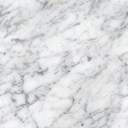 